ELTE TTK HÖKKüldöttgyűlési beszámoló Gazdasági elnökhelyettes 2015.02.07-2015.03.07.Időrendi bontás2015.02.09. Választmány2015.02.10. TTK HÖK Küldöttgyűlés2015.02.12. EHÖK Küldöttgyűlés2015.02.16. Választmány 2015.02.19. Bioszos bevonó2015.02.24. Választmány2015.02.26. Mentorfoglalkozás2015.03.02. EHÖK Küldöttgyűlés2015.03.03. Választmány2015.03.04-05. MentorfoglalkozásSzöveges beszámolóÁltalánosAz elmúlt időszakban ismét sok megkeresés történt teremfoglalás ügyében. Ezeket általában gyorsan sikerült teljesíteni, ha nem volt foglalható a terem másikat kerestem helyette. Többször kikölcsönzésre került a projektor, ennek menete is gördülékenyen haladt.Február 23-én került sor a KHTEÖ pályázatok bírálásra. A pályázatokról született döntésekről még aznap értesítettem a pályázókat. Az értesítő űrlapon létrehozásra került egy olyan blokk, ahol jelezhető a pályázatról hozott döntés (elfogadva, elutasítva stb.), ezt az értesítő email-el együtt megkapja a pályázó. Ugyan csak aznap este továbbítottam a KHTEÖ utalási listát a Szociális elnökhelyettesnek. Az előző félév KHETÖ keretének beszámolóját szeretném mihamarabb ismertetni a honlapon.MentorrendszerA gazdaságis részt a Mentorkisokosba határidő előtt elkészítettem és elküldtem. Február 26-án, mint hallgatóság vettem részt a Mentorfoglalkozáson. Ezen hét szerdán és csütörtökön pedig gazdaságis szekciót tartottam a mentorjelölteknek. Törekedtem, hogy átlássák hogyan is épül fel egy HÖK működése, nagy hangsúlyt helyeztem az átláthatóságra, és a TTK HÖK költségvetésére is.IrodákMint láthattátok sikerült rendbe tenni a Tárgyalót, így ennek köszönhetően már több ülés is lezajlott. Emellett több szekrény átnézése, kipakolása, rendszerezése is megtörtént, jelentős tárhely szabadult fel, ezzel aktuálissá vált a megígért szekrény újraosztás, ami Fetter Dávid (Déli hali Irodavezető) feladata lesz. Egyeztetéseket kezdtem, így valósulhatott meg most pénteken az Északi Hallgatói Iroda festése. Remélem ennek köszönhetően rendezett, tiszta környezetben tudjuk fogadni a hallgatókat. Megtörtént a Déli iroda felkészítése is a festésre (pakolási feladatok vannak még hátra) ami hamarosan megvalósulhat.
Itt is szeretnék köszönetet mondani mindenkinek, aki bármilyen formában részt vett abban, hogy az előbb leírt események megvalósulhassanak! Azonban, hogy minden sokáig így maradjon a legnagyobb felelősség rajtatok áll, vigyázzatok rá!EHÖK KüldöttgyűlésAz EHÖK februárban elfogadta az új Alapszabályát, illetve ezen az ülésen került elfogadásra az EHÖK GB által megalkotott forrásallokációs algoritmus is, ami az EHÖK Alapszabály elfogadásával lép életbe. A márciusi ülésen az Alapszabály tervezet kisebb korrekciójára volt szükség.GazdálkodásA Tétékás Nyúzba írtam a IV.negyedéves költéseinkről. Elkészítettem a tavalyi év gazdasági beszámolóját, amit hétfő óta olvashattok a honlapon Küldöttgyűlés meghívójához csatolva.  Tavaly novemberben felfüggesztésre Rozi fénymásolónk TÜSZ-ös szerződése, mert nem volt pénzügyi ellenjegyzése. Az elmúlt hetekben kezdeményeztük a TÜSZ újra életbe léptetését, így várhatóan hosszú idő után újra működésképes lesz. KampuszfejlesztésAz múltkor beszámolóban említett Braille táblák kihelyezése a múlt héten fejeződött be a Déli épületben is.A különféle megkeresésekre igyekeztem minél előbb válaszolni.Delegáltságaimnak minden esetben eleget tettem.Köszönöm, hogy elolvastad beszámolómat! Ha kérdésed merült fel a beszámolómmal kapcsolatban, keress bátran személyesen vagy valamely kommunikációs csatornán!Budapest, március 07.Horváth TamásGazdasági ElnökhelyettesELTE TTK HÖK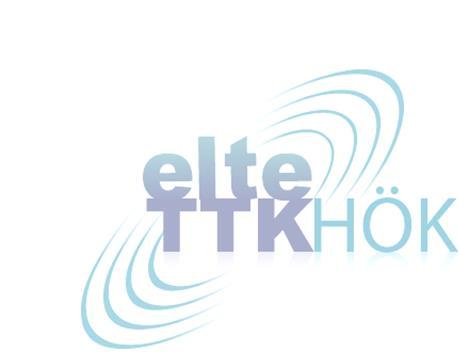 